                                                                    Фотоотчет по акции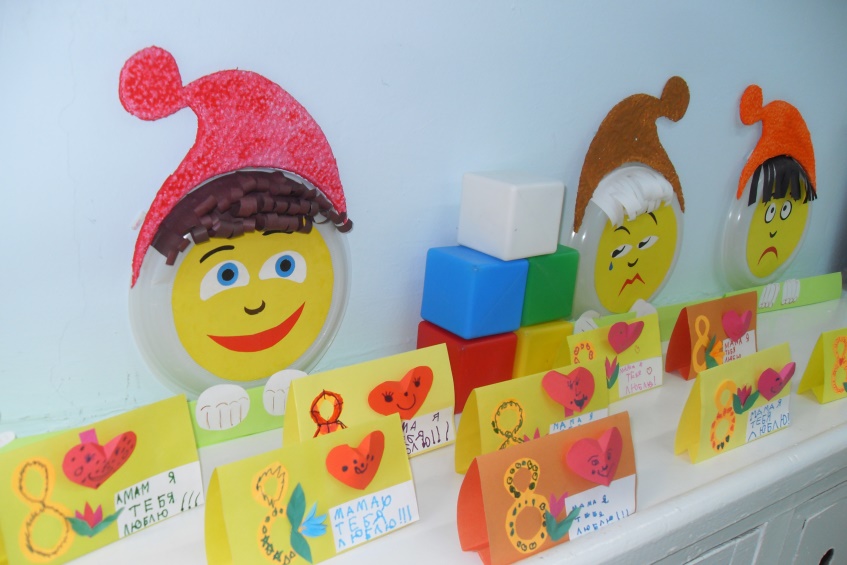 «Мама я тебя  люблю»       Огромную роль  в воспитании детей играют доброжелательные  взаимоотношения  между детьми и родителями. Привитие любви и уважения с детских лет к своей маме осуществляется не только дома родителями и воспитателями в группе, большую работу в этом направлении проводят различные  узкие специалисты ДОУ.     Педагог – психолог В.Н. Карабчук в течение нескольких лет  осуществляет работу по духовно – нравственному воспитанию детей шести – семи лет.  В кабинете психолога  организуются и проводятся занятия в данном направлении в рамках программы «Дорогою добра».    Накануне весеннего праздника  восьмое марта в ДОУ «№135» была организованна и проведена  еще одна акция «Мама я тебя  люблю»  с детьми подготовительной группы «Жарок», в ней  принял участие 21 ребенок.  Акция проводилась с детьми по  подгруппам, так как кабинет педагога – психолога небольшой и внимание необходимо было уделить каждому ребенку.    Дети с удовольствием и старанием  письменно признавались своим мамам в любви, кто как смог, несмотря на то, что многие писать еще не умеют, но желание порадовать  своих мамочек  было большим.    Педагог – психолог  в работе с детьми использовала  пассивную  и активную формы арттерапии. При пассивной форме ребенок спокойно рассматривал созданные другими детьми открытки. При активной форме арттерапии ребенок  сам создавал  продукт творчества -  поздравительную открытку. Дополнительные методы:  цветотерапия и  музыкотерапия создавали гармоничный настрой детей в работе накануне праздника.Надеемся, что мамы по достоинству оценят детские подарки, не останутся равнодушными и надолго сохранят  открытки  с признанием детей в любви!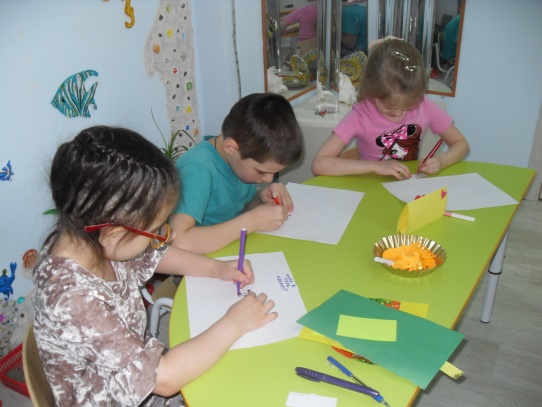 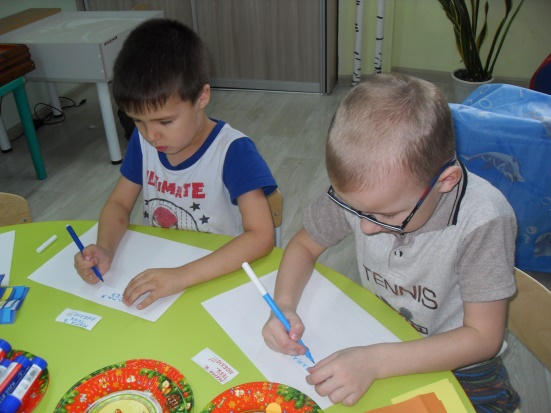 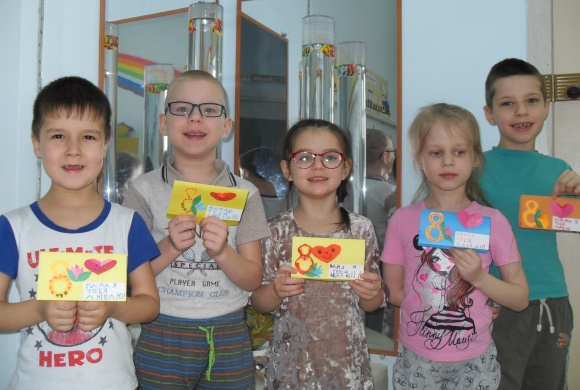 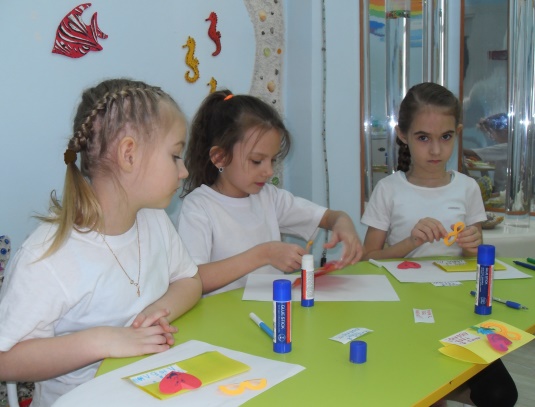 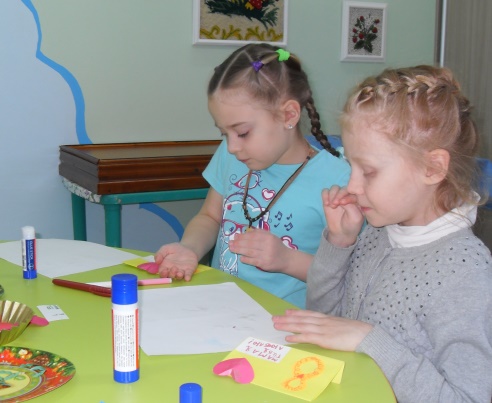 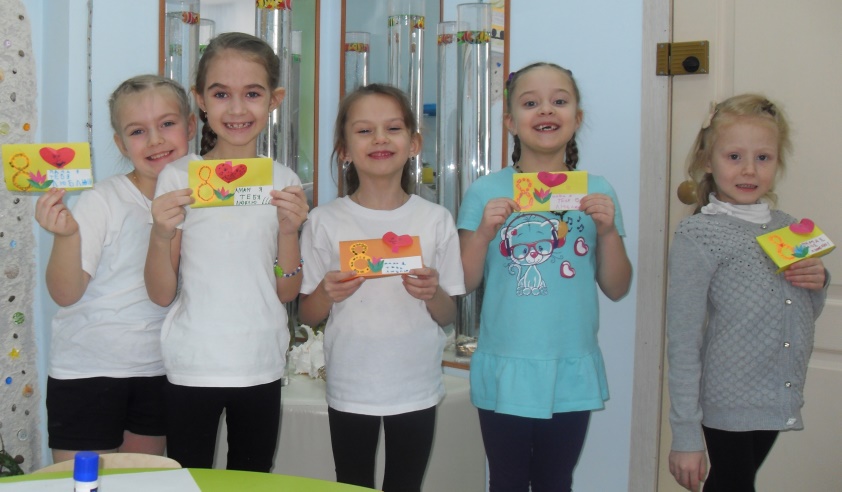 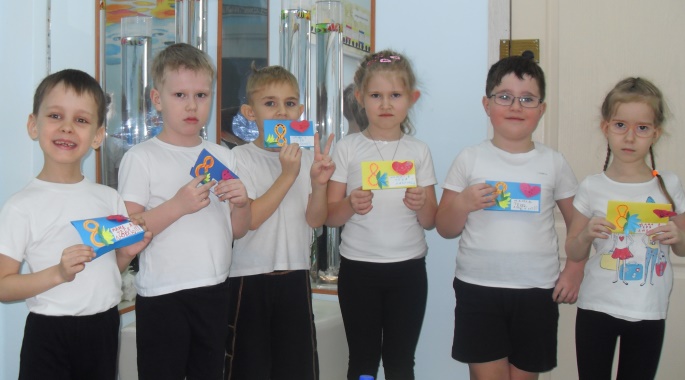 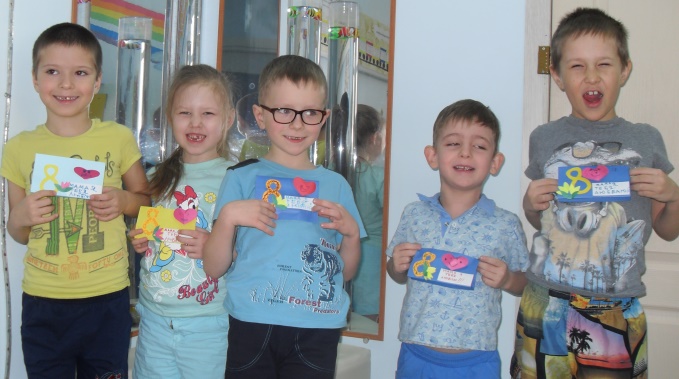 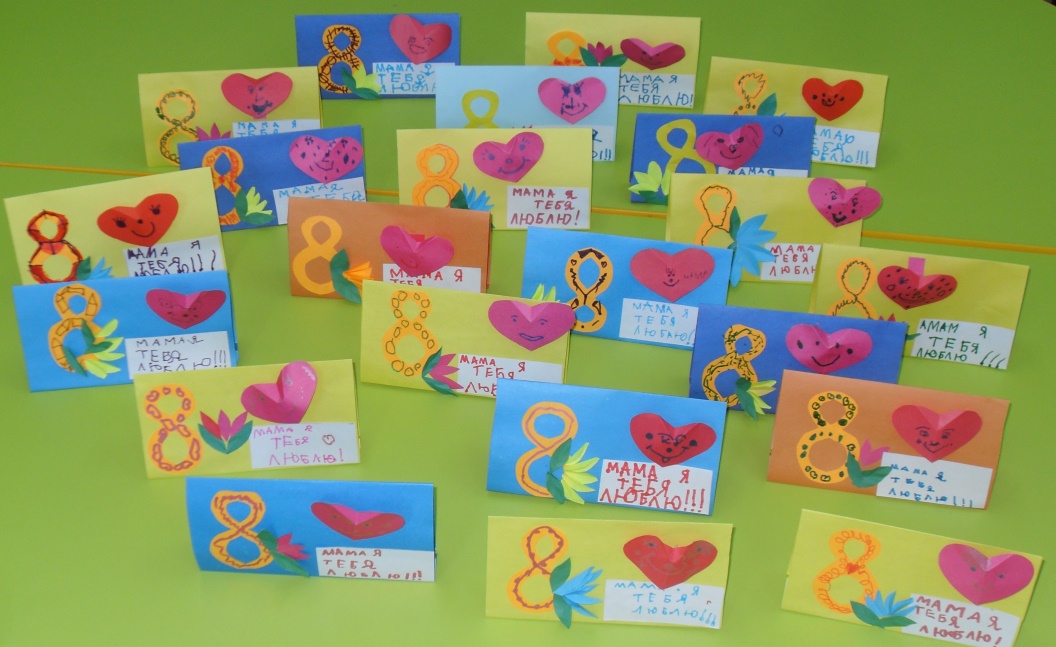                        06.03.2018г.                                                                                           В.Н. Карабчук